      Curriculum Vitae Full name: Nguyen Thi Hong Tram Email: tramnth@ntu.edu.vnDepartment of Hospitality ManagementFaculty of TourismNha Trang University02 Nguyen Dinh Chieu St., Nha Trang City, VietnamEDUCATIONMaster in Tourism and Hospitality Management                 2010National Economics university, VietnamBachelor of Business Administration                                   2005Trade Union university, VietnamRESEARCH INTERESTSSustainable developmentHospitality ManagementRESEARCH EXPERIENCE5 years-experience in tourism sustainable developmentTEACHING RESPONSIBILITY  Undergraduate:Planning lecture and assignmentsTeaching and guiding studentsLead student discussionsChecking and assessing students’ workSupervising students’ internship, tour and thesis writingInvigilating examinationsPUBLICATIONS and PRESENTATIONS Journals:Nguyen, T. H. T. (2019). “Some solutions to improve E-tourism in Nha Trang”. Impact of Industrial Revolution 4.0 on sustainable tourism development in Khanh Hoa. Khanh Hoa. Nguyen, T. H. T. (2019). “Some solutions to improve the quality of state management on tourism human resources in the context of the Industrial Revolution 4.0”.  Managing Human Resources in the context of the Industrial Revolution 4.0. Khanh Hoa. Le, C. C., & Nguyen, T. H. T. (2017). "Effects of the awareness of benefits and quality of life on attitudes and behaviors in the sustainable tourism development program of local communities in the Central Coast". External Economic Review, 99.Presentation:Nguyen, T.H.T (2018). “Methods to facilitate environmental protection education in tourism training institutions". Workshop of Environmental protection education for students of Tourism schools in Khanh Hoa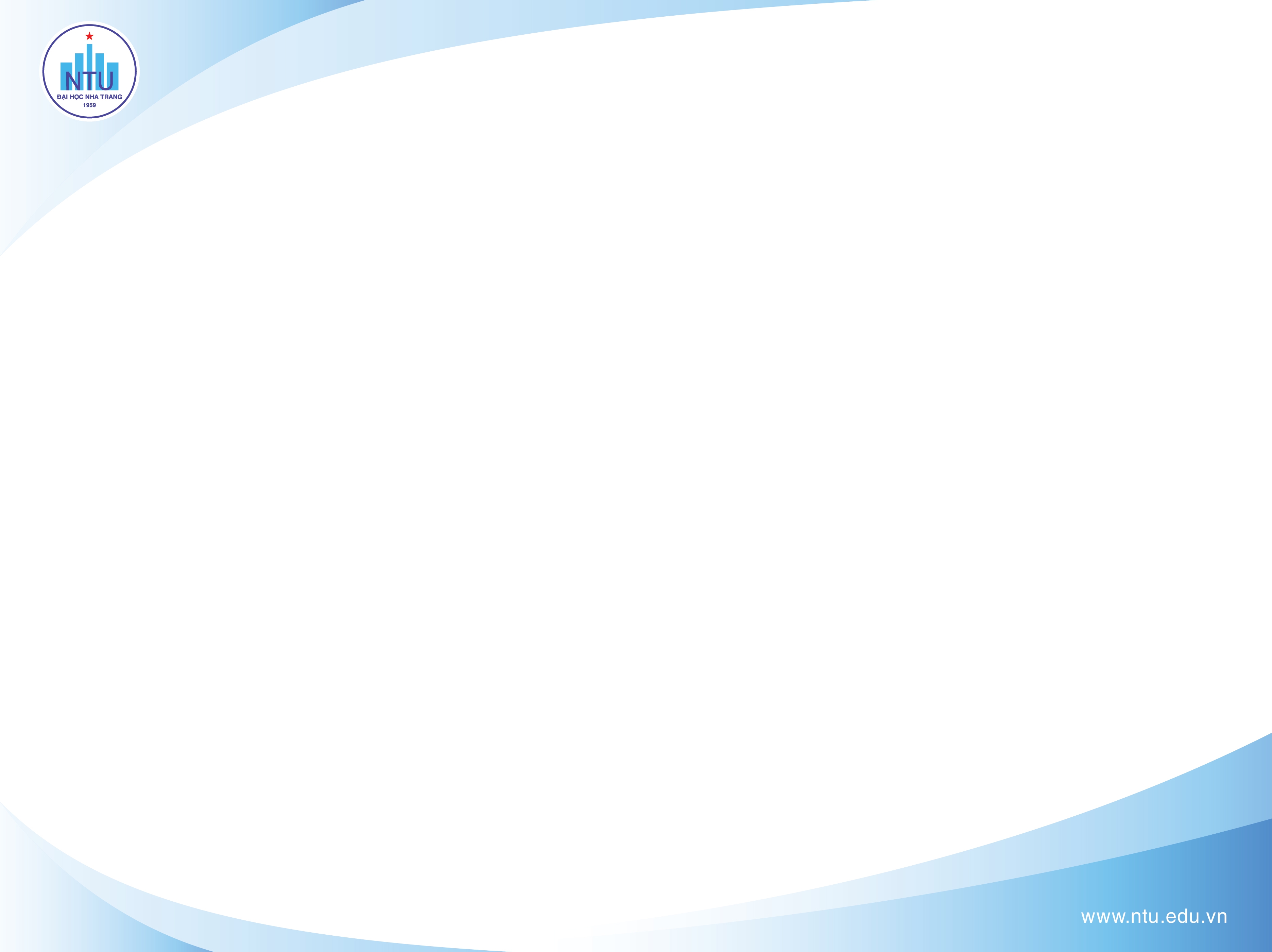 